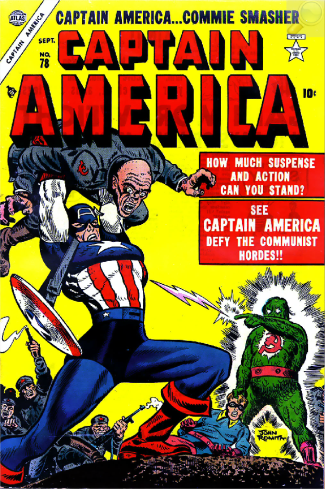 Captain America (comic book, bande dessinée)Catégorie : Arts du quotidienAuteurs/publicationContexte historique 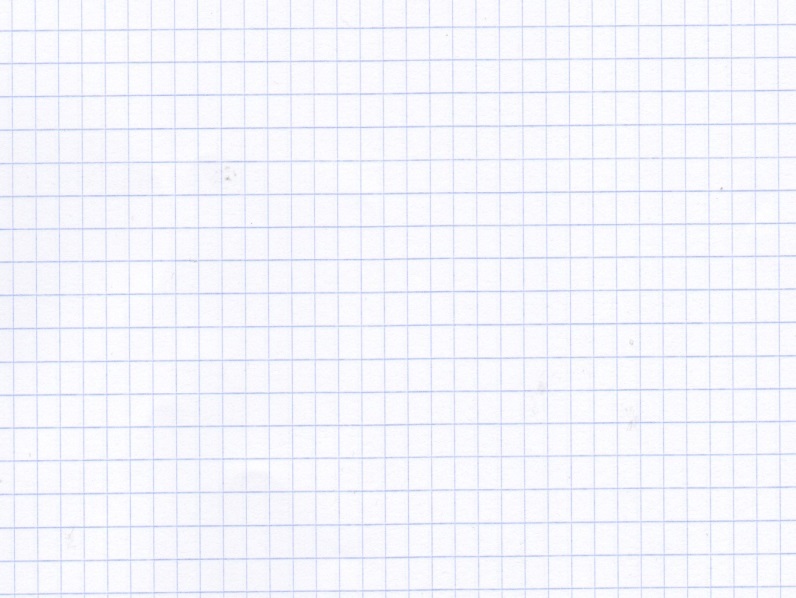 La guerre froide (USA contre URSS)Période de chasse aux communistes aux USA.Sujet de l’œuvreUn soldat US est doté d’une force surhumaine pour lutter contre les ennemis des USA. Cette BD montre ici la lutte de Captain America contre les Soviétiques.Mots clésGuerre froide / Etats-Unis / URSS / superhéros / BDpropagande